Duolingo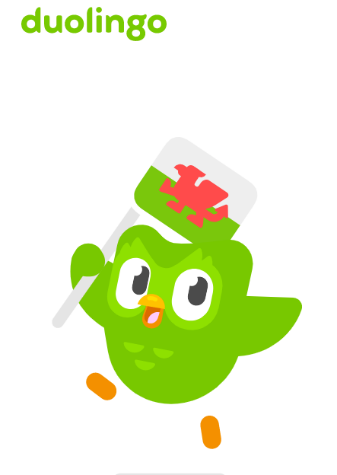 https://www.duolingo.com/course/cy/en/Learn-WelshSay Something in Welshhttps://www.saysomethingin.com/welsh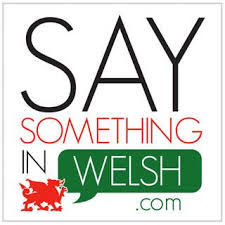 